Name of Journal: World Journal of Clinical CasesManuscript NO: 68420Manuscript Type: CASE REPORTRemoval of laparoscopic cerclage stitches via laparotomy and rivanol-induced labour: A case report and literature reviewNa XN et al. Stitch removal after laparoscopic cervical cerclageXin-Ni Na, Ben-Shuo CaiXin-Ni Na, Ben-Shuo Cai, Department of Obstetrics and Gynecology, Shengjing Hospital of China Medical University, Shenyang 110004, Liaoning Province, ChinaAuthor contributions: Na XN reviewed the literature and drafted the manuscript; Cai BS collected the patient’s information, provided the figure, and revised the manuscript; All authors have read and approved the final manuscript.Corresponding author: Ben-Shuo Cai, MD, Doctor, Department of Obstetrics and Gynecology, Shengjing Hospital of China Medical University, No. 36 Sanhao Street, Shenyang 110004, Liaoning Province, China. caibenshuo_sj@vip.163.comReceived: May 22, 2021Revised: October 27, 2021Accepted: Published online: AbstractBACKGROUNDLaparoscopic cervical cerclage is performed for patients with abnormal cervical anatomy and/or transvaginal cervical cerclage failure. However, the method of removing the stitches to allow labour induction remains controversial. According to published literature, stitches are removed through laparoscopic or transvaginal methods. Herein, we report, for the first time, a case of a patient who had undergone laparoscopic cerclage, and then underwent removal of stitches by laparotomy and labour induction in the third trimester of pregnancy.CASE SUMMARYA patient who underwent laparoscopic cervical cerclage due to cervical insufficiency became pregnant naturally following the operation. At 31 wk of pregnancy, severe foetal malformations were found. To successfully induce labour, cerclage stitches were removed via laparotomy, and rivanol was injected directly into the uterus. Following successful induction of labour, the patient delivered a dead foetus.CONCLUSIONThis report provides a reliable scheme of removing cerclage stitches for patients who have undergone laparoscopic cerclage but experience severe foetal malformations. Key Words: Laparoscopic cerclage; Pregnancy; Induced labour; Stitch removal; Case reportNa XN, Cai BS. Removal of laparoscopic cerclage stitches via laparotomy and rivanol-induced labour: A case report and literature review. World J Clin Cases 2021; 0(0): 0000-0000 URL: https://www.wjgnet.com/2307-8960/full/v0/i0/0000.htm DOI: https://dx.doi.org/10.12998/wjcc.v0.i0.0000Core Tip: To the best of our knowledge, this is the first report of a case in which a patient, who had undergone laparoscopic cerclage, underwent removal of cerclage stitches via laparotomy and labour induction in the third trimester of pregnancy. This report highlights the advantages of this technique over other available methods. Moreover, this report presents the rarity of foetal abnormality or death in the third trimester in a woman who had laparoscopic cervical cerclage.INTRODUCTIONCervical incompetence is the main cause of late-term abortion and premature delivery, for which cervical cerclage is the primary treatment[1,2]. Cervical cerclage is a surgical intervention involving the placement of stitches around the uterine cervix to prevent the shortening and opening of the cervix. Transvaginal and laparoscopic cerclage are the main methods. Transvaginal cerclage is the most widely used[3], while laparoscopic cerclage is used for patients with abnormal cervical anatomy and/or transvaginal cerclage failure. Laparoscopic cerclage is primarily used before or during the early stages of pregnancy, and the stitches are usually removed during caesarean section[4]. However, for patients with foetal abnormalities or second- or third-trimester foetal death, the method of removing the stitches to allow for labour induction remains controversial. In all previous cases of laparoscopic cerclage, labour induction was implemented in the second trimester, and cerclage stitches were removed either laparoscopically or transvaginally[5-10]. Herein, we report, for the first time, a case in which the patient, who had undergone laparoscopic cerclage, underwent removal of stitches by laparotomy and labour induction in the third trimester of pregnancy.CASE PRESENTATIONImaging examinationsFoetal three-dimensional ultrasonography showed ‘tulip’-like external genitalia, external penis and scrotum transposition, single umbilical artery, disappearance of umbilical blood flow in the diastolic period, and foetal intrauterine growth restriction. Laboratory examinationsNo abnormal laboratory examinations.Physical examinationNo abnormal physical examination.Personal and family historyNo special personal and family history.History of past illnessThe patient experienced two miscarriages in the second trimester of pregnancy, one of which was caused by transvaginal cervical cerclage failure. Before the present pregnancy, laparoscopic cervical cerclage was performed under general anaesthesia, and the isthmus of the cervix was ligated with Mersilene tapes (RS22, Ethicon, NJ, United States).History of present illnessDuring the routine obstetric examination, severe foetal malformations were identified through three-dimensional ultrasonography; thus, the patient requested for induced labour.Chief complaintsA 31-year-old woman (gravida 4, abortus 3) was admitted for labour induction at 31 wk of gestation because of severe foetal malformations.FINAL DIAGNOSISThe final diagnosis was foetal malformations.TREATMENTAfter relevant examinations, cerclage stitches were removed, and rivanol amniocentesis was performed for labour induction via laparotomy under combined spinal-epidural anaesthesia. A mini horizontal incision was made in the middle of the abdomen, and the cerclage stitches were separated carefully from the cervix and surrounding tissue to which they were closely adhered (Figure 1). The stitches were clipped and removed. Amniocentesis was then performed, and 0.2 g rivanol was injected into the uterine cavity. Finally, the abdominal incision was sutured routinely. OUTCOME AND FOLLOW-UPTwo days following labour induction, the patient delivered a dead foetus and was discharged 2 days later.DISCUSSIONLaparoscopic cerclage is a type of trans-abdominal cervical cerclage. The isthmus of the cervix is sutured under laparoscopic guidance before or during early pregnancy. Compared with transvaginal cerclage, laparoscopic cerclage causes less trauma and has a lower risk of infection[11]. In addition, laparoscopic cerclage stitches are placed closer to the internal cervix, which more closely conforms to the normal physiological anatomy. Laparoscopic cerclage is effective not only in reducing the risk of cervical tear and infection but also in maintaining the expansion of the amniotic cavity[12,13]. In clinical practice, several obstetricians have performed this technique in women with cervical defects to extend the gestational age of the foetus, as well as in cases where transvaginal cerclage was not possible and in cases with repeated transvaginal cerclage failure.Laparoscopic cerclage stitches can be removed by laparotomic, laparoscopic, and transvaginal approaches. For pregnant women with normal foetuses at full term or near term, caesarean section is commonly performed for delivery, and cerclage stitches were removed during the procedure[14]. For pregnancies that should be terminated because of foetal abnormalities or third-trimester foetal death, the methods of removing cerclage stitches and inducing labour remain controversial. Burger et al[6] reported three cases of removing transvaginal cerclage stitches in the second trimester. Carter et al[7-10] and other authors have reported laparoscopic removal of cerclage stitches in pregnancies terminated due to premature rupture of membranes or foetal abnormalities in the second trimester  (Table 1). However, in the present study, the patient was already at 31 wk of pregnancy. She was informed of the risks of labour induction and caesarean delivery. Subsequently, she requested for induction of labour, but not caesarean section, to maintain the integrity of the uterus for future pregnancy. Therefore, we considered removing the stitches for a vaginal delivery. The enlarged uterus limited the surgical space in the abdominal cavity; therefore, laparoscopic removal of the stitches was not feasible. In addition, given the abundant pelvic blood supply during pregnancy, the stitches may be adhered to the surrounding tissue, and transvaginal stitch removal may cause injury to the surrounding tissue or intra-abdominal bleeding. Therefore, stitches were removed by laparotomy and rivanol was injected directly into the uterus to induce labour.To the best of our knowledge, no study has reported the removal of laparoscopic cerclage stitches via laparotomy simultaneously with labour induction in the third trimester. The method of terminating a pregnancy is usually restricted by trans-abdominal stitches, especially in cases with premature rupture of the membrane or foetal abnormality in the second or third trimester. Obstetricians should comprehensively assess the methods of removing cerclage stitches to reduce the risk of injury to the patients; this indicates the need to develop new laparoscopic cerclage techniques. Sukur and Saridogan[15] sutured cerclage stitches behind the cervical isthmus, allowing the removal of these stitches through the vagina. Shaltout et al[16] designed an improved laparoscopic cerclage, which involved opening the peritoneum folding between the uterus and the bladder, puncturing the needle through the posterior fornix of the vagina, and placing the suture knot in the posterior fornix. Among the 15 patients who underwent this new surgical method, 12 underwent induced vaginal delivery after the stitches were removed through the vagina. Wang et al[17] performed ‘vaginal removal’ of laparoscopic cervical cerclage without opening the peritoneum folding, through which the cerclage stitches can be sutured to the posterior fornix of the vagina. Procedures were performed on 13 patients, of which four underwent vaginal delivery after 36 wk of pregnancy. The improved laparoscopic cerclage enabled the removal of the stitches through the vagina and avoided potential traumas caused by transabdominal surgery.CONCLUSIONFoetal abnormality or death in the third trimester of pregnancy in patients who have undergone laparoscopic cerclage is extremely rare. In the present case, cerclage stitches were removed by laparotomy and vaginal delivery was possible following successful induction of labour, which maintained the integrity of the patient’s uterus. This is an alternative method for patients undergoing induced labour in the third trimester. In addition, obstetricians should improve prenatal examinations of patients who have undergone laparoscopic cervical cerclage during pregnancy to detect pregnancy-related complications as early as possible and thereby avoid adverse events. More laparoscopic cerclage techniques should be developed, and existing techniques should be improved to increase the number of options available for removal of stitches. REFERENCES1 Korb D, Marzouk P, Deu J, Oury JF, Sibony O. Effectiveness of elective cervical cerclage according to obstetric history. J Gynecol Obstet Hum Reprod 2017; 46: 53-59 [DOI:10.1016/j.jgyn.2016.09.006]2 Černohorská P, Vitásková H, Kokrdová Z, Hájek Z, Koucký M, Pařízek A. Cervical cerclage - history and contemporary use. Ceska Gynekol 2019; 84: 55-60 [PMID: 31213059]3 Sun X, Ding XP, Shi CY, Yang HX, Jin YZ. Analysis of clinical effect of McDonald cervical cerclage and the related risk factors. Zhonghua Fu Chan Ke Za Zhi 2016; 51: 87-91 [PMID: 26917475 DOI: 10.3760/cma.j.issn.0529-567X.2016.02.002]4 Clark NV, Einarsson JI. Laparoscopic abdominal cerclage: a highly effective option for refractory cervical insufficiency. Fertil Steril 2020; 113: 717-722 [PMID: 32147177 DOI: 10.1016/j.fertnstert.2020.02.007]5 Marchand GJ, Masoud AT, Galitsky A, Sainz K, Azadi A, Ware K, Vallejo J, Anderson S, King A, Ruther S, Brazil G, Cieminski K, Hopewell S, Syed M. Complications of Laparoscopic and Transabdominal Cerclage in Patients with Cervical Insufficiency: A Systematic Review and Meta-analysis. J Minim Invasive Gynecol 2021; 28: 759-768 [DOI:10.1016/j.jmig.2020.11.014]6 Burger NB, van 't Hof EM, Huirne JAF. Removal of an Abdominal Cerclage by Colpotomy: A Novel and Minimally Invasive Technique. J Minim Invasive Gynecol 2020; 27: 1636-1639 [PMID: 32474172 DOI: 10.1016/j.jmig.2020.05.022]7 Carter JF, Savage A, Soper DE. Laparoscopic removal of abdominal cerclage at 19 wk' gestation. JSLS 2013; 17: 161-163 [DOI:10.4293/108680812x13517013317194]8 Carter JF, Soper DE. Laparoscopic removal of abdominal cerclage. JSLS 2007; 11: 375-377 [PMID: 17931522]9 Scarantino SE, Reilly JG, Moretti ML, Pillari VT. Laparoscopic removal of a transabdominal cervical cerclage. Am J Obstet Gynecol 2000; 182: 1086-1088 [PMID: 10819835 DOI: 10.1067/mob.2000.105404]10 Agdi M, Tulandi T. Placement and removal of abdominal cerclage by laparoscopy. Reprod Biomed Online 2008; 16: 308-310 [PMID: 18284892 DOI: 10.1016/s1472-6483(10)60590-1]11 Chen Y, Liu H, Gu J, Yao S. Therapeutic effect and safety of laparoscopic cervical cerclage for treatment of cervical insufficiency in first trimester or non-pregnant phase. Int J Clin Exp Med 2015; 8: 7710-7718 [PMID: 26221321]12 Xia E, Huang X. Laparoscopic Cerclage for Prevention of Recurrent Pregnancy Loss Due to Cervical Incompetence. J Minim Invasive Gynecol 2015; 22: S201 [PMID: 27679035 DOI: 10.1016/j.jmig.2015.08.727]13 Tian S, Zhao S, Hu Y. Comparison of laparoscopic abdominal cerclage and transvaginal cerclage for the treatment of cervical insufficiency: a retrospective study. Arch Gynecol Obstet 2021; 303: 1017-1023 [DOI:10.1007/s00404-020-05893-9]14 Vigueras Smith A, Cabrera R, Zomer MT, Ribeiro R, Talledo R, Kondo W. Laparoscopic Transabdominal Cerclage for Cervical Incompetence: A Feasible and Effective Treatment in 10 Steps. J Minim Invasive Gynecol 2020; 27: 1025-1026 [DOI:10.1016/j.jmig.2019.10.019]15 Şükür YE, Sarıdoğan E. Tips and tricks for laparoscopic interval transabdominal cervical cerclage; a simplified technique. J Turk Ger Gynecol Assoc 2019; 20: 272-274 [PMID: 31088042 DOI: 10.4274/jtgga.galenos.2019.2019.0028]16 Shaltout MF, Maged AM, Elsherbini MM, Elkomy RO. Laparoscopic transabdominal cerclage: new approach. J Matern Fetal Neonatal Med 2017; 30: 600-604 [PMID: 27098713 DOI: 10.1080/14767058.2016.1181165]17 Wang YY, Duan H, Zhang XN, Wang S, Gao L. A Novel Cerclage Insertion: Modified Laparoscopic Transabdominal Cervical Cerclage with Transvaginal Removing (MLTCC-TR). J Minim Invasive Gynecol 2020; 27: 1300-1307 [DOI:10.1016/j.jmig.2019.09.774]FootnotesInformed consent statement: Informed written consent was obtained from the patient for publication of this report.Conflict-of-interest statement: The authors declare that they have no conflict of interest.CARE Checklist (2016) statement: The authors have read the CARE Checklist (2016), and the manuscript was prepared and revised according to the CARE Checklist (2016).Open-Access: This article is an open-access article that was selected by an in-house editor and fully peer-reviewed by external reviewers. It is distributed in accordance with the Creative Commons Attribution NonCommercial (CC BY-NC 4.0) license, which permits others to distribute, remix, adapt, build upon this work non-commercially, and license their derivative works on different terms, provided the original work is properly cited and the use is non-commercial. See: https://creativecommons.org/Licenses/by-nc/4.0/Provenance and peer review: Unsolicited article; Externally peer reviewed.Peer-review started: May 22, 2021First decision: October 18, 2021Article in press: Specialty type: Obstetrics and gynecologyCountry/Territory of origin: ChinaPeer-review report’s scientific quality classificationGrade A (Excellent): AGrade B (Very good): 0Grade C (Good): CGrade D (Fair): 0Grade E (Poor): 0P-Reviewer: De Carolis S, Tolunay HE S-Editor: Wang (Online Science Editor) JL L-Editor:  P-Editor: Wang (Online Science Editor) JLFigure Legends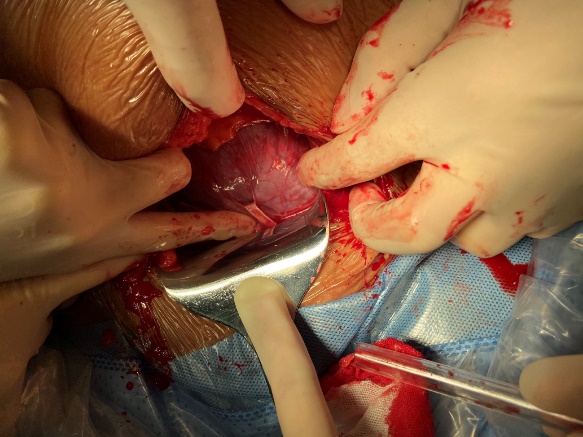 Figure 1 A mini horizontal incision was made and the cerclage stitches were exposed.Table 1 Cases of inducing labour in the second trimester after laparoscopic cerclageAuthorGestational age (wk)Reason of removalMethod of removalNicole B. Burger[6]16 + 5Rupture of membranesPosterior colpotomy19Intrauterine infectionPosterior colpotomy23 + 3Intrauterine infectionAnterior colpotomyJames F. Carter[7,8]17Feotal deathlaparoscope19Rupture of membraneslaparoscopeS E Scarantino[9]16Rupture of membraneslaparoscopeMohammed Agdi[10]19Oligohydramnioslaparoscope